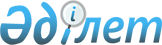 О проекте Закона Республики Казахстан "О конкуренции"Постановление Правительства Республики Казахстан от 30 августа 2008 года N 815

      Правительство Республики Казахстан ПОСТАНОВЛЯЕТ:

      внести на рассмотрение Мажилиса Парламента Республики Казахстан проект Закона Республики Казахстан "О конкуренции".      Премьер-Министр

      Республики Казахстан                       К. МасимовПроект

Закон Республики Казахстан

О конкуренции      Настоящий Закон регулирует общественные отношения в области защиты конкуренции, ограничения монополистической деятельности и защиты законных прав потребителей.РАЗДЕЛ 1. ОСНОВНЫЕ ПОЛОЖЕНИЯГлава 1. Общие положения      Статья 1. Цель настоящего Закона

      1. Настоящий закон определяет правовые основы защиты прав субъектов рынка и потребителей от монополистической деятельности, ограниченной настоящим Законом, антиконкурентных действий государственных органов и недобросовестной конкуренции. Закон направлен на поддержание и создание благоприятных условий для добросовестной конкуренции на товарных рынках Республики Казахстан.

      2. Целью настоящего закона является защита конкуренции, создание условий для эффективного функционирования товарных рынков, обеспечение единства экономического пространства, свободного перемещения товаров и свободы экономической деятельности в Республике Казахстан.      Статья 2. Антимонопольное законодательство Республики Казахстан

      1. Антимонопольное законодательство Республики Казахстан основывается на Конституции Республики Казахстан и состоит из настоящего Закона и иных нормативных правовых актов Республики Казахстан.

      2. Если международным договором, ратифицированным Республикой Казахстан, установлены иные правила, чем те которые предусмотрены настоящим Законом, то применяются правила международного договора.      Статья 3. Сфера применения настоящего Закона

      1. Настоящий Закон действует на территории Республики Казахстан и распространяется на отношения, которые влияют или могут повлиять на конкуренцию на товарных рынках Республики Казахстан, в которых участвуют субъекты рынка, потребители, а также государственные органы.

      2. Положения настоящего Закона также применяются к совершенным за пределами территории Республики Казахстан действиям субъекта рынка, если в результате таких действий выполняется одно из следующих условий:

      1) действия прямо или косвенно затрагивают находящиеся на территории Республики Казахстан основные средства и (или) нематериальные активы, либо акции, доли участия в уставном капитале субъектов рынка, иные права в отношении юридических лиц Республики Казахстан;

      2) действия приводят к ограничению конкуренции в Республике Казахстан.      Статья 4. Принципы конкуренции

      Конкуренция должна отвечать следующим принципам:

      1) состязательность;

      2) добросовестность;

      3) законность;

      4) соблюдение прав потребителей.      Статья 5. Государственная политика в сфере конкуренции

      1. Основные направления государственной политики в области конкуренции разрабатываются Правительством Республики Казахстан и реализуются антимонопольным органом.

      2. Центральные и местные исполнительные органы принимают участие в реализации государственной политики в области конкуренции в пределах их компетенции, определенной настоящим Законом и иными законодательными актами Республики Казахстан.

      3. Государственные органы в пределах своей компетенции обязаны содействовать развитию конкуренции и не совершать действий, отрицательно влияющих на конкуренцию.      Статья 6. Основные понятия, используемые в настоящем Законе

      В настоящем Законе используются следующие основные понятия:

      1) аффиллиированные лица юридических лиц, более пятидесяти процентов акций (долей) которых принадлежат государству - юридические лица, в которых более пятидесяти процентов акций (долей) прямо либо косвенно принадлежат юридическим лицам, более пятидесяти процентов акций (долей) которых принадлежат государству. Косвенная принадлежность означает принадлежность каждому последующему аффиллиированному лицу более пятидесяти процентов акций (долей) иного юридического лица;

      2) конкуренция - состязательность субъектов рынка, при которой их самостоятельные действия эффективно ограничивают возможность каждого из них односторонне воздействовать на общие условия обращения товаров на соответствующем товарном рынке;

      3) взаимозаменяемые товары - группа товаров, которые могут быть сравнимы по их функциональному назначению, применению, качественным и техническим характеристикам, цене, а также по другим параметрам таким образом, что потребитель заменяет их друг другом в процессе потребления (производства);

      4) монопольное положение - положение субъектов естественной монополии, государственной монополии, а также субъектов рынка, занимающих стопроцентную долю на соответствующем товарном рынке;

      5) монопольный доход - доход, полученный субъектом рынка в результате осуществления монополистической деятельности, ограниченной настоящим Законом;

      6) монополистическая деятельность - это деятельность субъектов рынка, положение которых дает возможность контролировать соответствующий товарный рынок, в том числе позволяет оказывать значительное влияние на общие условия обращения товара на соответствующем товарном рынке;

      7) антимонопольный орган - государственный орган, осуществляющий руководство в сфере защиты конкуренции и ограничения монополистической деятельности;

      8) субъект рынка - физическое и (или) юридическое лицо Республики Казахстан, а также иностранное юридическое лицо (его филиал и представительство), осуществляющее предпринимательскую деятельность;

      9) регулируемые рынки - товарные рынки, на которых введено государственное регулирование цен в соответствии с законами Республики Казахстан;

      10) регулирующий орган - государственный орган, уполномоченный осуществлять государственное регулирование цен на регулируемых рынках;

      11) товар - товары, работы, услуги, являющиеся объектом гражданского оборота;

      12) товарный рынок - сфера оборота товара или взаимозаменяемых товаров, определяемая исходя из экономической, территориальной и технологической возможности потребителя приобрести товар;

      13) продавцы (поставщики) - физические и юридические лица, реализующие товары;

      14) потребители - физические и юридические лица, приобретающие товары для собственных нужд;

      15) расследование - мероприятия антимонопольного органа, направленные на выявление фактов, подтверждающих нарушения настоящего Закона, их фиксацию и принятие соответствующего решения;

      16) реестр - перечень субъектов рынка, занимающих доминирующее или монопольное положение на соответствующем товарном рынке, за исключением рынков, находящихся в состоянии естественной или государственной монополии;

      17) долгосрочный контракт - договор на реализацию товара, заключенный на срок пять и более лет при соблюдении неизменности основных условий договора.      Статья 7. Группа лиц

      1. Группой лиц является совокупность физических и (или) юридических лиц, применительно к которым выполняется одно из следующих условий:

      1) лицо имеет право прямо или косвенно (через третьих лиц) распоряжаться более чем двадцатью пятью процентами голосующих акций (долей участия, паев) в уставном капитале юридического лица;

      2) юридическое лицо или несколько аффилиированных юридических лиц имеют возможность на основании договора или иным образом определять решения, принимаемые другим лицом, в том числе определять условия ведения этим лицом предпринимательской деятельности либо осуществлять полномочия органа управления;

      3) физическое лицо, его супруг(а), близкие родственники, имеют возможность на основании договора или иным образом определять решения, принимаемые другим лицом, в том числе определять условия ведения этим лицом предпринимательской деятельности, либо осуществлять полномочия органа управления.

      2. Группа лиц рассматривается как единый субъект рынка. Положения настоящего Закона, относящиеся к субъектам рынка, распространяются на группу лиц.РАЗДЕЛ 2. МОНОПОЛИСТИЧЕСКАЯ ДЕЯТЕЛЬНОСТЬ.

НЕДОБРОСОВЕСТНАЯ КОНКУРЕНЦИЯГлава 2. Монополистическая деятельность      Статья 8. Виды монополистической деятельности

      К монополистической деятельности, ограниченной настоящим Законом относятся:

      1) антиконкурентные соглашения субъектов рынка;

      2) антиконкурентные согласованные действия субъектов рынка;

      3) злоупотребление доминирующим или монопольным положением.      Статья 9. Виды антиконкурентных соглашений и согласованных действий

      1. К видам антиконкурентных соглашений и согласованных действий относятся:

      1) горизонтальные;

      2) вертикальные.

      2. Под горизонтальными антиконкурентными соглашениями или согласованными действиями понимаются соглашение или согласованные действия между субъектами рынка, являющимися конкурентами либо потенциальными конкурентами на одном товарном рынке.

      Под вертикальными антиконкурентными соглашениями понимаются соглашения между неконкурирующими субъектами рынка, один из которых приобретает товар или является его потенциальным приобретателем, а другой предоставляет товар или является его потенциальным продавцом.      Статья 10. Антиконкурентные соглашения

      1. Запрещаются и признаются недействительными полностью или частично в порядке, установленном законодательством Республики Казахстан, достигнутые в любой форме антиконкурентные соглашения между субъектами рынка, которые имеют либо могут иметь своим результатом ограничение конкуренции, в том числе касающиеся:

      1) установления и (или) поддержания согласованных цен либо других условий приобретения или реализации товаров;

      2) искажения итогов торгов, аукционов и конкурсов в результате нарушения установленного порядка их проведения, в том числе путем повышения, снижения или поддержания цен, а также раздела по лотам;

      3) раздела товарных рынков по территориальному признаку, ассортименту товаров, объему их реализации или приобретения, по кругу продавцов или покупателей либо по другим признакам;

      4) необоснованного ограничения производства либо реализации товаров;

      5) необоснованного отказа либо уклонения от заключения договоров с определенными продавцами либо покупателями;

      6) ограничения доступа на товарный рынок или устранения с него других субъектов рынка в качестве продавцов определенных товаров или их покупателей;

      7) применения дискриминирующих условий к равнозначным договорам с другими субъектами рынка;

      8) заключения договоров при условии принятия контрагентами дополнительных обязательств, которые по своему содержанию или согласно обычаям делового оборота не касаются предмета этих договоров (необоснованных требований передачи финансовых средств и иного имущества, имущественных прав и других).

      2. Запрещается координация физическими и юридическими лицами экономической деятельности субъектов рынка, приводящая или способная привести к последствиям, перечисленным в пункте 1 настоящей статьи.

      3. Допускаются соглашения между субъектами рынка при условии, если они не ущемляют законных прав потребителей и:

      1) их совокупная доля на товарном рынке не превышает пятнадцати процентов;

      2) направлены на совершенствование производства путем внедрения передовых и (или) ресурсосберегающих технологий;

      3) направлены на развитие малого и среднего предпринимательства;

      4) направлены на разработку и применение унифицированных нормативных документов по стандартизации.

      4. Ограничения, предусмотренные настоящей статьей, не применяются к соглашениям по:

      1) лицензионным договорам;

      2) договорам комплексной предпринимательской лицензии (франчайзинга);

      3) договорам, связанным с передачей технологий;

      4) договорам о кооперации в научно-исследовательской и опытно-конструкторской работах;

      5) иным договорам, связанным с передачей прав на объекты интеллектуальной собственности;

      6) договорам и действиям внутри одной группы лиц;

      7) долгосрочному контракту.

      5. Антиконкурентные соглашения могут быть горизонтальными и вертикальными.      Статья 11. Антиконкурентные согласованные действия субъектов рынка

      1. Запрещаются согласованные действия субъектов рынка, направленные на ограничение конкуренции, в том числе касающиеся:

      1) установления и (или) поддержания цен либо других условий приобретения или реализации товаров;

      2) необоснованного ограничения производства либо реализации товаров;

      3) необоснованного отказа от заключения договоров с определенными продавцами либо покупателями;

      4) применения дискриминирующих условий к равнозначным договорам с другими субъектами;

      2. Действия субъектов рынка, указанные в пункте 1 настоящей статьи, могут быть признаны согласованными, если они удовлетворяют в совокупности следующим условиям:

      1) параллельные действия субъектов рынка, совершенные в течение трехмесячного срока и, в результате которых каждый из субъектов рынка получил выгоду, которая не предполагалась в результате отсутствия согласованных действий;

      2) действия субъектов рынка заранее известны каждому из них;

      3) действия каждого из указанных субъектов рынка не являлись следствием обстоятельств, в равной мере влияющих на данные субъекты рынка.

      3. Действия субъектов рынка, указанные в пункте 1 настоящей статьи, признаются согласованными, независимо от наличия письменного соглашения.

      4. Допускаются согласованные действия, если они совершены субъектами рынка, входящими в одну группу лиц или совокупная доля которых на товарном рынке не превышает пятнадцати процентов, если эти действия не ущемляют законных прав потребителей и направлены на:

      1) совершенствование производства путем внедрения передовых технологий;

      2) развитие малого и среднего предпринимательства;

      3) разработку и применение унифицированных технических нормативных документов по стандартизации.

      5. Антиконкурентные согласованные действия могут быть горизонтальными.      Статья 12. Доминирующее или монопольное положение

      1. Доминирующим или монопольным положением признается положение субъекта рынка или нескольких субъектов рынка на соответствующем товарном рынке, "дающее субъекту рынка или нескольким субъектам рынка возможность контролировать соответствующий товарный рынок, в том числе оказывать значительное влияние на общие условия обращения товара.

      2. Доминирующим признается положение субъекта рынка, доля которого на соответствующем товарном рынке составляет тридцать пять и более процентов.

      3. Доминирующим признается положение каждого из нескольких субъектов рынка, если:

      1) совокупная доля не более чем трех субъектов рынка, которым принадлежат наибольшие доли на соответствующем товарном рынке, составляет пятьдесят и более процентов;

      2) совокупная доля не более чем четырех субъектов рынка, которым принадлежат наибольшие доли на соответствующем товарном рынке, составляет семьдесят и более процентов.

      4. Доминирующим признается положение финансовых организаций, если:

      1) совокупная доля не более чем двух финансовых организаций, которым принадлежат наибольшие доли на соответствующем рынке финансовых услуг, составляет пятьдесят и более процентов;

      2) совокупная доля не более чем трех финансовых организаций, которым принадлежат наибольшие доли на соответствующем рынке финансовых услуг, составляет семьдесят и более процентов.

      5. Доминирующим не может быть признано положение субъекта рынка, доля которого на соответствующем товарном рынке, в том числе и на рынке финансовых услуг, не превышает пятнадцати процентов.

      6. Монопольным признается положение субъектов естественной монополии, государственной монополии, а также субъектов товарного рынка, занимающих сто процентную долю доминирования на соответствующем товарном рынке.      Статья 13. Злоупотребление доминирующим или монопольным положением

      Запрещаются действия или бездействие субъектов рынка, занимающих доминирующее положение или монопольное положение, которые привели или могут привести к ограничению доступа на соответствующий товарный рынок, недопущению, ограничению и устранению конкуренции и (или) ущемляющие законные права потребителей, в том числе такие действия, как:

      1) установление, поддержание монопольно высоких (низких) или монопсонически низких цен;

      2) применение разных цен либо разных условий к равнозначным соглашениям с субъектами рынка без объективно оправданных на то причин;

      3) установление ограничений на перепродажу купленных у него товаров по территориальному признаку, кругу покупателей, условиям покупки, а также количеству, цене;

      4) обусловливание либо навязывание заключения соглашения путем принятия субъектом рынка дополнительных обязательств, которые по своему содержанию или согласно обычаям делового оборота не касаются предмета этих соглашений;

      5) необоснованный отказ от заключения договора с отдельными покупателями при наличии возможности производства или реализации соответствующего товара либо уклонение, выразившееся в непредставлении ответа на заключение такого договора в срок, не более одного месяца;

      6) обусловливание поставки товаров принятием ограничений при покупке товаров, произведенных либо реализуемых конкурентами;

      7) необоснованное сокращение объемов производства и (или) поставки или прекращение производства и (или) поставки товаров, на которые имеются спрос или заказы потребителей, при наличии возможности производства или поставки.      Статья 14. Монопольно высокая (низкая) цена

      1. Монопольно высокой ценой товара является цена, установленная субъектом рынка, занимающим доминирующее или монопольное положение, если:

      1) эта цена превышает максимально высокую цену, которую на этом же товарном рынке в условиях конкуренции устанавливает субъект рынка, не входящий в одну группу лиц с субъектом рынка, занимающим доминирующее положение;

      2) эта цена превышает сумму необходимых для производства и реализации такого товара расходов и прибыли.

      2. Под сопоставимым товарным рынком понимается другой товарный рынок сопоставимый по объему продаваемого товара, составу покупателей или продавцов товара, определяемому исходя из целей приобретения или продажи товара, и условиям доступа на товарный рынок.

      В случае, если невозможно сравнить цену на этом же товарном рынке, сравнение производится с ценой товара на сопоставимом товарном рынке, в том числе за пределами Республики Казахстан.

      3. Цена товара не признается монопольно высокой, если она не соответствует хотя бы одному из указанных в пункте 1 настоящей статьи критериев. Не признается монопольно высокой цена товара, установленная субъекту рынка регулирующим органом в соответствии с законодательными актами Республики Казахстан.

      4. Монопольно низкой ценой товара является цена, установленная субъектом рынка, занимающим доминирующее или монопольное положение, если:

      1) эта цена ниже цены, которую на этом же товарном рынке устанавливает субъект рынка, не входящий в одну группу лиц с субъектом рынка, занимающим доминирующее положение.

      2) эта цена ниже суммы фактических расходов на производство и реализацию такого товара.

      5. Цена товара не признается монопольно низкой, если она не соответствует хотя бы одному из указанных в пункте 4 настоящей статьи критериев. Не признается монопольно низкой цена товара, установленная субъекту рынка регулирующим органом в соответствии с законодательными актами Республики Казахстан.

      6. Антимонопольный орган утверждает методику по выявлению монопольно высокой (низкой) цены.      Статья 15. Монопсоническое положение и монопсонически низкая цена

      1. Монопсоническим положением признается положение субъекта рынка, занимающего доминирующее или монопольное положение в качестве покупателя, доля которого на соответствующем товарном рынке составляет семьдесят и более процентов.

      2. Монопсонически низкой ценой является цена товара, по которой приобретает товар субъект рынка, занимающий монопсоническое положение, если:

      1) эта цена позволяет субъекту рынка, занимающему монопсоническое положение, получить дополнительный доход путем снижения затрат на производство и (или) реализацию за счет субъектов рынка, реализующих ему товар;

      2) эта цена ниже суммы необходимых субъекту рынка, реализующему товар расходов на производство и реализацию такого товара и прибыли.

      3. Цена товара не признается монопсонически низкой, если она не соответствует хотя бы одному из указанных в пункте 2 настоящей статьи критериев.

      4. Антимонопольный орган утверждает методику по выявлению монопсонически низкой цены.Глава 3. Недобросовестная конкуренция      Статья 16. Недобросовестная конкуренция

      1. Недобросовестной конкуренцией являются любые действия в конкуренции, направленные на достижение или предоставление неправомерных преимуществ, а также нарушающие законные права потребителей. Недобросовестная конкуренция запрещается.

      2. К недобросовестной конкуренции относятся следующие действия:

      1) неправомерное использование товарных знаков, упаковки;

      2) неправомерное использование товара другого производителя;

      3) копирование внешнего вида изделия;

      4) дискредитация субъекта рынка;

      5) заведомо ложная, недобросовестная и недостоверная реклама;

      6) реализация товара с принудительным ассортиментом;

      7) призыв к бойкоту продавца;

      8) призыв к дискриминации покупателя (поставщика);

      9) призыв субъекта рынка к разрыву договора с конкурентом;

      10) подкуп работника поставщика;

      11) подкуп работника покупателя;

      12) неправомерное использование информации, составляющей коммерческую тайну.      Статья 17. Неправомерное использование товарных знаков, упаковки

      Неправомерным использованием товарных знаков, упаковки является незаконное использование чужого товарного знака, знака обслуживания, фирменного наименования, наименования места происхождения товара или сходных с ними обозначений для однородных товаров или использование без разрешения уполномоченного на то лица названий литературных, художественных произведений, периодических изданий, или использование упаковки в виде, который может ввести потребителя в заблуждение в отношении характера, способа и места производства, потребительских свойств, качества и количества товара или в отношении его производителей.      Статья 18. Неправомерное использование товара другого производителя

      Неправомерным использованием товара другого производителя является введение в хозяйственный оборот под своим обозначением товара другого производителя путем изменений либо снятии обозначений производителя без разрешения уполномоченного на то лица.      Статья 19. Копирование внешнего вида изделия

      Копированием внешнего вида изделия является воспроизведение внешнего вида изделия другого субъекта рынка и введение его в хозяйственный оборот, которое может привести к введению в заблуждение потребителя в отношении производителя товара.

      Не признается неправомерным копирование внешнего вида изделия или его частей, если такое копирование обусловлено исключительно их функциональным применением.      Статья 20. Дискредитация субъекта рынка

      Дискредитацией субъекта рынка является распространение в любой форме заведомо ложных, недостоверных сведений, связанных с деятельностью субъекта рынка.      Статья 21. Заведомо ложная, недобросовестная и недостоверная реклама

      Признаки недобросовестной, недостоверной и заведомо ложной рекламы устанавливаются в соответствии с законами Республики Казахстан.      Статья 22. Реализация товара с принудительным ассортиментом

      Реализацией товара с принудительным ассортиментом, являются любые действия продавца по установлению дополнительных требований или условий при реализации товара, ущемляющих права потребителя и которые по своему содержанию или согласно обычаям делового оборота не касаются предмета сделки.      Статья 23. Призыв к бойкоту продавца

      Призывом к бойкоту продавца или его товара являются организованные конкурентом, непосредственно или через посредника, действия, направленные на отказ покупателей от установления договорных отношений с продавцом или приобретения его товаров.      Статья 24. Призыв к дискриминации покупателя (поставщика)

      Призывом к дискриминации покупателя (поставщика) являются действия конкурента покупателя (поставщика), непосредственно или через посредника, направленные на принуждение поставщика (покупателя) к отказу от заключения договора или применению дискриминирующих условий к иным покупателям (поставщикам) по равнозначным договорам.      Статья 25. Призыв к разрыву договора с конкурентом

      Призывом к разрыву договора с конкурентом являются действия субъекта рынка направленные на невыполнение или выполнение ненадлежащим образом договорных обязательств иного субъекта рынка - участника договора с конкурентом, путем предоставления или предложения, непосредственно или через посредника, материального вознаграждения, других преимуществ либо необоснованном препятствовании субъекту рынка в осуществлении им своей деятельности.      Статья 26. Подкуп работника поставщика

      Подкупом работника поставщика является предоставление ему конкурентом покупателя, непосредственно или через посредника, имущества или неимущественных благ за ненадлежащее исполнение или неисполнение работником поставщика служебных обязанностей, что привело или могло привести к получению конкурентом покупателя определенных преимуществ перед покупателем и (или) убыткам покупателя.      Статья 27. Подкуп работника покупателя

      Подкупом работника является предоставление ему конкурентом поставщика, непосредственно или через посредника, имущества или неимущественных благ за ненадлежащее исполнение или неисполнение работником покупателя служебных обязанностей, что привело или могло привести к получению конкурентом поставщика определенных преимуществ перед поставщиком и (или) убыткам поставщика.      Статья 28. Неправомерное использование информации, составляющей коммерческую тайну

      Неправомерным использованием информации, составляющей коммерческую тайну, является использование без разрешения правообладателя при осуществлении предпринимательской деятельности сведений, составляющих в соответствии с законодательством Республики Казахстан коммерческую тайну.РАЗДЕЛ 3. ГОСУДАРСТВЕННОЕ РЕГУЛИРОВАНИЕ

В СФЕРЕ КОНКУРЕНЦИИГлава 4. Государственное участие в

предпринимательской деятельности      Статья 29. Принципы участия государства в предпринимательской деятельности

      Принципами участия государства в предпринимательской деятельности являются:

      1) законность;

      2) обоснованность;

      3) ограниченность;

      4) несостязательность.      Статья 30. Участие государства в предпринимательской деятельности

      Участие государства в предпринимательской деятельности осуществляется путем:

      1) создания государственных предприятий;

      2) участия в уставных капиталах юридических лиц.      Статья 31. Основания участия государства в предпринимательской деятельности

      1. Государство участвует в предпринимательской деятельности в целях решения социально-экономических задач, определяемых потребностями общества и государства, в следующих случаях:

      1) отсутствия иной возможности обеспечения национальной безопасности, обороноспособности государства или защиты интересов общества;

      2) использования стратегических объектов, находящихся в государственной собственности;

      3) наличия общественной потребности в производстве товаров в тех сферах общественного производства, в которых отсутствует конкуренция, либо недостаточно развита конкуренция.

      2. Создание государственных предприятий, юридических лиц, более пятидесяти процентов акций (долей) которых принадлежат государству и аффиллированных с ними лиц, которые будут осуществлять свою деятельность на территории Республики Казахстан, за исключением случаев, когда они создаются решением Правительства Республики Казахстан или такое создание прямо предусмотрено законами Республики Казахстан, осуществляется с предварительного согласия антимонопольного органа.

      3. В случае, предусмотренном пунктом 2 настоящей статьи, орган, принимающий решение о создании государственного предприятия, юридического лица, более пятидесяти процентов акций (долей) которых принадлежат государству и аффилиированных с ними лиц, которые будут осуществлять свою деятельность на территории Республики Казахстан, предоставляет в антимонопольный орган ходатайство о таком создании с предоставлением обосновывающих материалов по форме, установленной антимонопольным органом.

      Антимонопольный орган обязан в течение 60 календарных дней с момента поступления ходатайства, направить лицу, представившему ходатайство, обоснованное решение о согласии или отказе в выдаче такого согласия.

      В ходе рассмотрения ходатайства антимонопольный орган вправе запросить дополнительную информацию, необходимую для принятия решения. На период предоставления дополнительной информации, срок рассмотрения ходатайства приостанавливается, о чем письменно антимонопольный орган обязан уведомить лицо, подавшее ходатайство.

      4. Антимонопольный орган отказывает в выдаче согласия на создание государственного предприятия, юридического лица, более пятидесяти процентов акций (долей) которых принадлежат государству и аффилиированных с ними лиц, которые будут осуществлять свою деятельность на территории Республики Казахстан, если такое создание ведет к ограничению конкуренции.

      5. Решение антимонопольного органа о согласии на создание государственного предприятия, юридического лица, более пятидесяти процентов акций (долей) которых принадлежат государству и аффилиированных с ними лиц, которые будут осуществлять свою деятельность на территории Республики Казахстан, может быть обусловлено выполнением лицом, подавшем ходатайство, определенных требований и обязательств, которые устраняют или смягчают отрицательное влияние такого создания на конкуренцию.

      6. Создание государственных предприятий, юридических лиц, более пятидесяти процентов акций (долей) которых принадлежат государству и аффилиированных с ними лиц, которые осуществляют свою деятельность на территории Республики Казахстан, без предварительного согласия антимонопольного органа, может быть признано в судебном порядке недействительным по иску антимонопольного органа.

      7. Требования пунктов 2-6 настоящей статьи распространяются только на случай, предусмотренный подпунктом 3) пункта 1 настоящей статьи.      Статья 32. Государственная монополия

      1. Государство вправе ограничивать конкуренцию в тех сферах деятельности, в которых реализация товаров на конкурентном рынке может оказать негативное влияние на состояние конституционного строя, национальной безопасности, охраны общественного порядка, прав и свобод человека, здоровья населения путем закрепления законом исключительного права государства на производство и (или) продажу, покупку товара или пользование им.

      2. Реализация исключительного права осуществляется путем создания субъекта государственной монополии. Субъектом государственной монополии может быть только государственное предприятие, созданное Правительством Республики Казахстан или местным исполнительным органом по поручению Правительства Республики Казахстан.

      3. Субъекту государственной монополии запрещается:

      1) производить товары, не относящиеся к сфере государственной монополии, за исключением деятельности, технологически связанной с производством товаров;

      2) владеть акциями или долями участия в уставном капитале, а также иным образом участвовать в деятельности юридических лиц;

      3) переуступать права, связанные с государственной монополией.

      4. Государственное регулирование деятельности субъектов государственной монополии осуществляется в соответствии с законом Республики Казахстан.

      5. При введении государственной монополии соблюдаются следующие условия:

      1) субъекты рынка должны быть извещены о данном решении не менее, чем за шесть месяцев до его введения в действие;

      2) субъекты рынка, занимавшиеся производством, продажей или пользовавшиеся этим товаром в течение шестимесячного срока, вправе осуществлять реализацию этого товара, за исключением совершения сделок, срок исполнения которых превышает вышеуказанный срок.Глава 6. Антиконкурентные действия государственных органов      Статья 33. Антиконкурентные действия государственных органов

      1. Запрещаются и признаются недействительными полностью или частично в порядке, установленном законодательством Республики Казахстан, антиконкурентные действия государственных органов, выразившиеся в принятии актов либо решений, письменных или устных указаний, заключении соглашений или совершении иных действий, которые привели или могут привести к ограничению или устранению конкуренции или ущемлению законных прав потребителей, за исключением случаев, когда такие действия предусмотрены законами Республики Казахстан.

      2. Антиконкурентными действиями государственных органов, в том числе, признаются:

      1) введение ограничений в отношении создания субъекта рынка в какой-либо сфере деятельности;

      2) необоснованное препятствование осуществлению деятельности субъекта рынка;

      3) установление запретов или введение ограничений в отношении свободного перемещения товаров, иных ограничений прав субъекта рынка на реализацию товаров;

      4) указания субъекту рынка о первоочередных поставках товаров для определенной категории покупателей, либо первоочередному приобретению товаров у определенных продавцов или о заключении в приоритетном порядке договоров;

      5) установление для приобретателей товаров ограничений выбора субъектов рынка, которые предоставляют такие товары;

      6) действия, направленные на повышение, снижение или поддержание цен;

      7) действия, направленные на раздел товарного рынка по территориальному принципу, объему продажи или покупки товаров, ассортименту реализуемых товаров либо по составу продавцов или покупателей;

      8) ограничение доступа на товарный рынок, выхода из товарного рынка или устранение с него субъектов рынка;

      9) предоставление отдельным субъектам рынка льгот или других преимуществ, которые ставят их в привилегированное положение относительно конкурентов или создание неблагоприятных или дискриминационных условий деятельности по сравнению с конкурентами.      Статья 34. Государственная помощь

      1. Государственной помощью является предоставление государственными органами Республики Казахстан в целях, предусмотренных настоящим Законом, субъектам рынка имущества и (или) денежных средств, которые обеспечивают отдельным субъектам рынка по сравнению с другими субъектами рынка более выгодные условия ведения предпринимательской деятельности на соответствующем товарном рынке.

      Государственная помощь предоставляется в целях:

      1) проведения фундаментальных или прикладных научных исследований;

      2) производства сельскохозяйственной продукции;

      3) поддержки субъектов малого и среднего предпринимательства.

      2. Не является государственной помощью:

      1) предоставление субъекту рынка преимуществ в соответствии с положениями законов Республики Казахстан, в том числе о бюджете на соответствующий финансовый год;

      2) осуществление платежа по результатам проведенных государственных закупок;

      3) закрепление государственного имущества за субъектами рынка на праве хозяйственного ведения или оперативного управления.      Статья 35. Порядок предоставления государственной помощи

      1. Предоставление государственной помощи государственными органами осуществляется по результатам отбора, проведенного в соответствии с законодательством Республики Казахстан.

      2. Государственные органы, планирующие по итогам отбора предоставить субъекту рынка государственную помощь, направляют в антимонопольный орган ходатайство о даче согласия на предоставление такой помощи. К ходатайству прилагаются:

      1) проект решения с мотивированным заключением, которым предусматривается предоставление государственной помощи, с указанием цели предоставления и размера такой помощи;

      2) перечень видов деятельности, наименование видов продукции, объем продукции, произведенной и (или) реализованной субъектом рынка, за финансовый год, предшествующий году подачи ходатайства, а также за текущий период с начала года с указанием временного периода, в отношении которого планируется предоставить государственную помощь;

      3) бухгалтерский баланс субъекта рынка, в отношении которого имеется намерение предоставить государственную помощь, по состоянию на последнюю отчетную дату, предшествующую дате подачи ходатайства, либо, если субъект рынка не представляет в налоговые органы бухгалтерский баланс, иная предусмотренная налоговым законодательством Республики Казахстан документация;

      4) перечень лиц, входящих в одну группу лиц с субъектом рынка, в отношении которого имеется намерение предоставить государственную помощь.

      3. Антимонопольный орган рассматривает представленные ходатайство и документы и принимает по такому ходатайству решение в срок, не превышающий месяца со дня получения ходатайства и документов.

      4. Антимонопольный орган при рассмотрении ходатайства вправе запросить у государственного органа и субъекта рынка, в отношении которого планируется предоставить государственную помощь, дополнительную информацию, необходимую для рассмотрения ходатайства.

      Антимонопольный орган продлевает срок рассмотрения ходатайства, если в ходе рассмотрения ходатайства антимонопольный орган придет к выводам о необходимости дополнительного анализа о последствиях влияния государственной помощи на развитие конкуренции. Срок рассмотрения ходатайства может быть продлен не более чем на два месяца. О принятии такого решения антимонопольный орган в течении трех дней уведомляет государственный орган и субъект рынка, в отношении которого планируется предоставить государственную помощь.

      5. Антимонопольный орган по результатам рассмотрения ходатайства о даче согласия на предоставление государственной помощи принимает одно из следующих решений:

      1) о выдаче согласия на предоставление государственной помощи, если она не приведет к устранению или недопущению конкуренции;

      2) об отказе в выдаче согласия на предоставление государственной помощи, несоответствующей целям, указанным в пункте 1 статьи 34 настоящего закона, или если ее предоставление может привести к устранению или ограничению конкуренции.

      6. Решение антимонопольного органа о согласии в предоставлении государственной помощи может быть обусловлено выполнением субъектом рынка, получающим государственную помощь, определенных ограничений, которые устраняют или смягчают отрицательное влияние на конкуренцию, возникающее в результате предоставления государственной помощи.

      Ограничениями могут являться:

      1) круг субъектов рынка, которым может быть предоставлена государственная помощь;

      2) конкретные цели предоставления государственной помощи;

      3) иные обстоятельства, которые могут оказывать влияние на состояние конкуренции.

      7. В случае, если антимонопольным органом по результатам рассмотрения ходатайства принято решение, предусмотренное пунктом 6 настоящей статьи, субъект рынка, в отношении которого планируется предоставить государственную помощь, обязан представить в антимонопольный орган документы, подтверждающие соблюдение ограничений, в срок, не превышающий одного месяца с даты предоставления государственной помощи.      Статья 36. Последствия нарушения требований настоящего закона при предоставлении и использовании государственной помощи

      1. В случае, если государственная помощь была представлена без предварительного согласия антимонопольного органа, решение о предоставлении государственной помощи, в результате которой произошло ограничение или устранение конкуренции, а также несоответствующей целям, указанным в пункте 1 статьи 34 настоящего закона, может быть признано судом недействительными полностью или частично по иску антимонопольного органа.

      2. В случае, если субъектом рынка совершены действия, направленные на нарушение ограничений предоставления государственной помощи, предусмотренного пунктом 6 статьи 35 настоящего закона и в результате которых произошло устранение или ограничение конкуренции, решение о предоставление государственной помощи может быть признано недействительным судом по иску антимонопольного органа.

      3. В случаях, предусмотренном пунктом 2 настоящей статьи, субъект рынка обязан в течение одного года, если иное не будет предусмотрено в решении суда, возвратить полученную государственную помощь, а также возместить расходы государственного органа, связанные с предоставлением государственной помощи.Глава 7. Антимонопольный орган      Статья 37. Система антимонопольного органа

      1. Единую систему антимонопольного органа составляют центральный государственный орган и подчиненные ему территориальные подразделения.

      2. Территориальные подразделения осуществляют свою деятельность в пределах полномочий, установленных центральным государственным органом.      Статья 38. Задачи антимонопольного органа

      Задачами антимонопольного органа являются:

      1) содействие развитию добросовестной конкуренции;

      2) недопущение, предупреждение, выявление, раскрытие и расследование, пресечение правонарушений антимонопольного законодательства Республики Казахстан;

      3) контроль за экономической концентрацией;

      4) демонополизация субъектов рынка, ограничивающих конкуренцию.      Статья 39. Компетенция антимонопольного органа

      1. Антимонопольный орган:

      1) вырабатывает предложения по формированию государственной политики, реализует государственную политику в области защиты конкуренции и ограничения монополистической деятельности;

      2) осуществляет межотраслевую координацию государственных органов и иных организаций в сфере защиты конкуренции и ограничения монополистической деятельности;

      3) осуществляет международное сотрудничество по вопросам компетенции антимонопольного органа;

      4) осуществляет государственный контроль за соблюдением антимонопольного законодательства Республики Казахстан;

      5) пресекает акты, действия (бездействия) государственных органов, направленные на ограничение и (или) устранение конкуренции;

      6) осуществляет контроль за экономической концентрацией;

      7) предупреждает и устраняет злоупотребления доминирующим или монопольным положением на соответствующем товарном рынке, за исключением нарушений, предусмотренных законодательством Республики Казахстан о естественных монополиях и регулируемых рынках;

      8) предотвращает и пресекает антиконкурентные соглашения и согласованные действия субъектов рынка, недобросовестную конкуренцию;

      9) разрабатывает меры по совершенствованию антимонопольного законодательства Республики Казахстан;

      10) разрабатывает и согласовывает нормативные правовые акты в области развития конкуренции, ограничения монополистической деятельности, и функционирования товарных рынков;

      11) осуществляет анализ и оценку состояния конкурентной среды на товарных рынках;

      12) осуществляет анализ и мониторинг деятельности субъектов рынка, занимающих доминирующее или монопольное положение на соответствующем товарном рынке;

      13) ведет реестр;

      14) утверждает методики по проведению анализа и оценки состояния конкурентной среды на товарном рынке с определением критериев взаимозаменяемости товаров, доступности их приобретения, а также границ товарного рынка, в отношении финансовых организаций - по согласованию с государственным органом, осуществляющим регулирование и надзор финансового рынка и финансовых организаций;

      15) выявляет монопольно высокую (низкую), монопсонически низкую цену, установленную субъектом рынка, занимающим доминирующее или монопольное положение, за исключением субъектов рынка, реализующих товары на регулируемых рынках;

      16) утверждает методики по выявлению монопольно высокой (низкой) и монопсонически низкой цен;

      17) проводит расследования по фактам нарушения антимонопольного законодательства Республики Казахстан субъектами рынка и государственными органами, в порядке, установленном настоящим Законом;

      18) запрашивает и получает от государственных органов, в том числе органов статистики, налоговых и таможенных органов, субъектов рынка, а также должностных и иных физических и юридических лиц, необходимую для осуществления полномочий, предусмотренных настоящим Законом информацию, в том числе сведения, составляющие коммерческую и иную охраняемую законом тайну;

      19) вносит субъектам рынка обязательные для исполнения предписания о:

      прекращении нарушений настоящего Закона и (или) устранении их последствий;

      восстановлении первоначального положения;

      расторжении или изменении договоров, противоречащих настоящему Закону;

      заключении договора с иным субъектом рынка;

      20) вносит государственным органам обязательные для исполнения предписания об отмене или изменении принятых ими актов, о прекращении нарушений, а также расторжении или изменении заключенных ими соглашений, противоречащих настоящему Закону;

      21) рассматривает дела об административных правонарушениях и налагает административные взыскания в порядке, установленном Кодексом Республики Казахстан об административных правонарушениях;

      22) обращается в суд с исками и заявлениями, а также участвует в процессах при рассмотрении судами дел, связанных с применением и нарушением антимонопольного законодательства Республики Казахстан;

      23) вносит в Правительство Республики Казахстан совместно с регулирующими органами предложения по отнесению товарного рынка к регулируемым рынкам;

      24) направляет в правоохранительные органы материалы для решения вопроса о возбуждении уголовного дела по признакам преступлений, связанных с нарушением антимонопольного законодательства Республики Казахстан;

      25) дает рекомендации государственным органам по проведению мероприятий, направленных на защиту и развитие конкуренции на товарных рынках Республики Казахстан;

      26) ежегодно не позднее 1 июня направляет в Администрацию Президента Республики Казахстан и Правительству Республики Казахстан годовой отчет о состоянии конкуренции на отдельных товарных рынках и мерах, принимаемых по ограничению монополистической деятельности.      Статья 40. Правление антимонопольного органа

      1. Коллегиальным органом управления антимонопольного органа является Правление, возглавляемое Председателем, являющимся руководителем антимонопольного органа.

      2. Компетенция Правления устанавливается в Положении об антимонопольном органе.

      3. Правление состоит из пяти человек.

      В состав Правления входят руководитель антимонопольного органа, его заместители и два представителя от Правительства Республики Казахстан.

      Члены Правления от Правительства Республики Казахстан назначаются и освобождаются Правительством Республики Казахстан.      Статья 41. Права сотрудников антимонопольного органа

      Сотрудники антимонопольного органа при исполнении служебных обязанностей, в том числе при рассмотрении заявлений о нарушении антимонопольного законодательства Республики Казахстан, расследовании дел о нарушении антимонопольного законодательства, осуществлении контроля за экономической концентрацией и определении состояния уровня конкуренции, в соответствии с возложенными на них полномочиями при предъявлении ими служебных удостоверений и решения руководителя антимонопольного органа о проведении расследования соблюдения антимонопольного законодательства Республики Казахстан имеют право:

      1) получать беспрепятственный доступ в помещения и на территорию государственных органов и субъектов рынка с соблюдением требований законодательства Республики Казахстан;

      2) запрашивать и получать информацию от государственных органов, субъектов рынка, а также должностных и иных физических и юридических лиц, в том числе письменные и (или) устные объяснения по поводу допущенных нарушений антимонопольного законодательства Республики Казахстан.      Статья 42. Обязанность сотрудников антимонопольного органа по соблюдению коммерческой, служебной и иной охраняемой законом тайны

      1. Информация, составляющая коммерческую, служебную, иную охраняемую законом тайну, полученная антимонопольным органом при осуществлении своих полномочий, не подлежит разглашению, за исключением случаев, установленных законами Республики Казахстан.

      2. За разглашение информации, составляющей коммерческую, служебную, иную охраняемую законом тайну, сотрудники антимонопольного органа несут ответственность, установленную законами Республики Казахстан.

      3. Вред, причиненный физическому или юридическому лицу в результате разглашения антимонопольным органом либо его должностными лицами информации, составляющей коммерческую, служебную, иную охраняемую законом тайну, подлежит возмещению в соответствии с гражданским законодательством Республики Казахстан.Глава 8. Взаимодействие антимонопольного органа с

регулирующими и правоохранительными органами      Статья 43. Взаимодействие антимонопольного и регулирующих органов

      1. Антимонопольный орган осуществляет взаимодействие с регулирующими органами в пределах своих полномочий:

      1) по итогам анализа товарных рынков вносит в Правительство Республики Казахстан совместно с регулирующими органами предложения по отнесению товарного рынка к регулируемым рынкам, в том числе по номенклатуре продукции, товаров и услуг, на которые целесообразно введение регулируемых государством цен;

      2) при отнесении товарного рынка к регулируемому, направляет выписку из реестра в регулирующие органы и субъекту рынка, занимающему доминирующее или монопольное положение на данном рынке;

      3) информирует и представляет в регулирующие органы информацию или материалы об обнаруженных признаках нарушения законодательства Республики Казахстан о естественных монополиях и регулируемых рынках субъектами естественной монополии или субъектами рынка, осуществляющих деятельность на регулируемых рынках;

      4) совместно с регулирующими органами может участвовать в проведении совместных мероприятий по пресечению нарушений субъектами рынка законодательства Республики Казахстан о естественных монополиях и регулируемых рынках.

      2. Регулирующие органы осуществляют взаимодействие с антимонопольным органом в пределах своих полномочий:

      1) вносят в Правительство Республики Казахстан совместно с антимонопольным органом предложения по отнесению товарного рынка к регулируемым рынкам, в том числе по номенклатуре продукции, товаров и услуг, на которые целесообразно введение регулируемых государством цен;

      2) информируют и представляют в антимонопольный орган информацию или материалы об обнаруженных признаках нарушения антимонопольного законодательства Республики Казахстан субъектами естественной монополии или субъектами рынка, осуществляющими деятельность на регулируемых рынках;

      3) совместно с антимонопольным органом могут участвовать в проведении совместных мероприятий по пресечению нарушений субъектами рынка антимонопольного законодательства Республики Казахстан.      Статья 44. Взаимодействие антимонопольного и правоохранительных органов

      1. Антимонопольный орган осуществляет взаимодействие с правоохранительными органами Республики Казахстан в пределах своих полномочий в следующих формах:

      1) информирует правоохранительные органы о выявленных фактах антимонопольных правонарушений;

      2) представляет аналитическую информацию и данные мониторингов о состоянии конкуренции на товарных рынках;

      3) в пределах своей компетенции проводит по запросам правоохранительных органов исследования, экспертизы и дает заключения по вопросам антимонопольного законодательства Республики Казахстан;

      4) по постановлениям и запросам правоохранительных органов, их территориальных подразделений направляет в качестве экспертов своих работников для участия в процессуальных действиях и мероприятиях по расследованию нарушений антимонопольного законодательства Республики Казахстан.

      2. Правоохранительные органы Республики Казахстан осуществляют взаимодействие с антимонопольным органом в пределах своих полномочий в следующих формах:

      1) информируют антимонопольный орган о выявленных правонарушениях в сфере антимонопольного законодательства Республики Казахстан;

      2) по запросам и обращениям антимонопольного органа и его территориальных подразделений:

      выделяют сотрудников для оказания практической помощи работникам антимонопольного органа в проведении мероприятий по расследованию нарушений антимонопольного законодательства Республики Казахстан и для пресечения противоправных действий, препятствующих исполнению служебных обязанностей работниками антимонопольного органа;

      принимают меры по установлению местонахождений нарушителей антимонопольного законодательства Республики Казахстан и их доставлению в антимонопольный орган для привлечения к административной ответственности согласно письменным запросам антимонопольного органа в порядке, предусмотренном Кодексом Республики Казахстан об административных правонарушениях;

      в порядке, предусмотренном уголовно-процессуальным законодательством Республики Казахстан, принимают решения о возбуждении уголовных дел по представляемым антимонопольным органом материалам с признаками уголовно-наказуемых антиконкурентных действий, о чем информируют антимонопольный орган;

      оказывают практическую помощь антимонопольному органу в обнаружении и закреплении доказательств нарушений антимонопольного законодательства Республики Казахстан.РАЗДЕЛ 4. ЗАЩИТА КОНКУРЕНЦИИГлава 9. Предупреждение нарушений антимонопольного

законодательства Республики Казахстан      Статья 45. Предупреждение нарушений антимонопольного законодательства Республики Казахстан

      В целях предупреждения нарушений антимонопольного законодательства Республики Казахстан антимонопольным органом проводится:

      1) анализ состояния конкуренции на товарных рынках;

      2) контроль за экономической концентрацией;

      3) мониторинг деятельности субъектов рынка, занимающих доминирующее или монопольное положение.      Статья 46. Анализ состояния конкуренции на товарных рынков

      1. Целью проведения анализа товарных рынков является определение уровня конкуренции, выявление субъектов рынка, занимающих доминирующее или монопольное положение, разработка комплекса мер, направленных на защиту и развитие конкуренции, предупреждение, ограничение и пресечение монополистической деятельности.

      2. Анализ товарного рынка производится на основании данных государственной статистической отчетности и иных форм отчетности, представляемых государственными органами, субъектами рынка и их объединениями.

      3. Границы товарного рынка определяют территорию, на которой потребители приобретают товар или взаимозаменяемый товар, если его приобретение нецелесообразно за пределами данной территории по экономическим, технологическим и другим причинам.

      4. Границы товарного рынка определяются с учетом доступности приобретения товаров по следующим критериям:

      1) возможность приобретения товара на данной территории;

      2) обоснованность и оправданность транспортных затрат относительно стоимости товара;

      3) сохранение качества, надежности и других потребительских свойств товара при его транспортировке;

      4) отсутствие ограничений (запретов) купли-продажи, ввоза-вывоза товаров;

      5) наличие равных условий конкуренции на территории, в пределах которой осуществляются реализация, поставка товаров.

      5. Определение границ соответствующих товарных рынков осуществляется антимонопольным органом:

      1) при анализе товарных рынков;

      2) при формировании и ведении Реестра;

      3) в случае мотивированного обращения субъекта рынка и/или объединений юридических лиц, физического лица или государственного органа;

      4) при выявлении фактов нарушения антимонопольного законодательства Республики Казахстан.

      6. Объем товарного рынка определяется как сумма реализации субъектами рынка товара или взаимозаменяемых товаров в пределах границ рынка в натуральных показателях или стоимостных показателях, с учетом объемов ввоза и вывоза товара или взаимозаменяемых товаров.

      В случае использования субъектом рынка части своей продукции для собственных нужд в объем реализации включается только объем, реализуемый на товарном рынке.

      7. Доля субъекта рынка на соответствующем товарном рынке определяется как отношение объема реализации субъектом рынка товара или взаимозаменяемых товаров в пределах географических границ рынка к общему объему соответствующего товарного рынка.

      8. Определение доли субъектов рынка возможно при наличии информации от субъектов, доля объема поставки которых занимает в общем объеме поставки более восьмидесяти пяти процентов.

      9. Методики определения критериев взаимозаменяемости товаров и доступности их приобретения, границ товарного рынка, его анализа и оценки состояния конкурентной среды утверждаются антимонопольным органом с учетом специфики товара и законодательства Республики Казахстан, регулирующего соответствующую отрасль экономики, по согласованию с уполномоченным органом, а для финансовых организаций - по согласованию с государственным органом, осуществляющим регулирование и надзор финансового рынка и финансовых организаций.

      10. Субъекты рынка, их объединения и руководители, государственные органы, в том числе органы статистики, налоговые и таможенные органы, их должностные лица обязаны по требованию антимонопольного органа предоставлять достоверные документы, письменные и устные объяснения и иную информацию, в том числе составляющую коммерческую тайну, необходимые для осуществления антимонопольным органом полномочий, предусмотренных настоящим Законом.      Статья 47. Мониторинг деятельности субъектов рынка, занимающих доминирующее или монопольное положение

      1. Целью мониторинга деятельности субъектов рынка, занимающих доминирующее или монопольное положение на соответствующем товарном рынке, является недопущение, выявление и пресечение нарушений, связанных со злоупотреблением доминирующим или монопольным положением, за исключением нарушений, предусмотренных законодательством Республики Казахстан о естественных монополиях и регулируемых рынках.

      2. Для осуществления мониторинга деятельности субъектов рынка антимонопольным органом формируется и ведется реестр.

      3. Субъекты рынка, включенные в реестр, обязаны предоставлять в антимонопольный орган:

      1) финансовую отчетность в соответствии с законодательством Республики Казахстан о бухгалтерском учете и финансовой отчетности - по итогам первого полугодия в срок до 1 августа текущего года, по итогам второго полугодия в срок до 1 мая следующего года;

      2) ежеквартальную информацию о продаже или передаче в доверительное управление десяти и более процентов своих голосующих акций (долей участия, паев) - в срок до 15 числа, следующего за отчетным;

      3) ежеквартальную информацию по монопольным видам продукции об объемах производства и реализации, отпускных ценах и уровне доходности реализуемых монопольных товаров, по форме, определяемой антимонопольным органом - в срок до 15 числа, следующего за отчетным.      Статья 48. Государственный контроль за экономической концентрацией

      1. В целях предотвращения возникновения или усиления доминирующего или монопольного положения и (или) ограничения конкуренции антимонопольный орган осуществляет государственный контроль за экономической концентрацией, выражающийся в предварительном получении согласия антимонопольного органа на осуществление сделок (действий), предусмотренных статьей 52 настоящего закона.

      2. Субъекты рынка, намеревающиеся совершить экономическую концентрацию, обращаются в антимонопольный орган с ходатайством о предоставлении согласия на экономическую концентрацию.

      3. В случае, если экономическая концентрация проводится с применением конкурсных процедур (аукционы, тендеры, конкурсы), ходатайство может представляться как до начала конкурсной процедуры, так и после, но не позднее тридцати дней с даты объявления победителя, если иное не предусмотрено законодательством Республики Казахстан.

      4. Государственная регистрация, перерегистрация субъектов рынка, а также прав на недвижимое имущество и сделок с ним, в случаях, предусмотренных подпунктами 1), 3) и 4) пункта 1 статьи 49 настоящего закона, осуществляются регистрирующим органом с согласия антимонопольного органа.

      5. Экономическая концентрация, совершенная без согласия антимонопольного органа, которая привела к установлению или усилению доминирующего или монопольного положения субъекта рынка или группы лиц и (или) ограничению конкуренции, может быть признана судом недействительной по иску антимонопольного органа.

      Государственная регистрация, перерегистрация субъекта рынка, прав на недвижимое имущество и сделок с ним, осуществленные в нарушение настоящей статьи, могут быть признаны в судебном порядке недействительными по иску антимонопольного органа.      Статья 49. Экономическая концентрация

      1. Экономической концентрацией признается:

      1) реорганизация субъекта рынка путем слияния или присоединения;

      2) приобретение лицом (группой лиц) голосующих акций (долей участия, паев) в уставном капитале субъекта рынка, при котором такое лицо (группа лиц) получает право распоряжаться более чем двадцатью пятью процентами указанных акций (долей участия, паев), если до приобретения такое лицо (группа лиц) не распоряжалось акциями (долями участия, паями) данного субъекта рынка или распоряжалось двадцатью пятью или менее процентами голосующих акций (долей участия, паев) в уставном капитале указанного субъекта рынка;

      3) получение в собственность, владение и пользование, в том числе в счет оплаты (передачи) уставного капитала, субъектом рынка (группой лиц) основных производственных средств и (или) нематериальных активов другого субъекта рынка, если балансовая стоимость имущества, составляющего предмет сделки (взаимосвязанных сделок), превышает десять процентов балансовой стоимости основных производственных средств и нематериальных активов субъекта рынка, отчуждающего или передающего имущество;

      4) приобретение субъектом рынка прав в результате одной или нескольких сделок (в том числе на основании договора о доверительном управлении, договора о совместной деятельности, договора поручения) или иным способом прав, позволяющих определять условия ведения субъектом рынка его предпринимательской деятельности, либо осуществлять функции его исполнительного органа;

      5) участие одних и тех же физических лиц в исполнительных органах, советах директоров, наблюдательных советах или других органах управления двух и более субъектов рынка, за исключением независимых директоров, при условии определения указанными физическими лицами в данных субъектах условия ведения их предпринимательской деятельности.

      2. Экономической концентрацией не признается:

      1) приобретение акций (долей участия, паев) субъекта рынка финансовыми организациями, если это приобретение осуществляется в целях их последующей перепродажи при условии, что указанная организация не принимает участия в голосовании в органах управления субъекта рынка;

      2) назначение реабилитационного или конкурсного управляющего, временной администрации (временного администратора);

      3) осуществление сделок, указанных в пункте 1 настоящей статьи, если такая сделка происходит внутри одной группы лиц.

      3. Согласие антимонопольного органа на осуществление сделок, указанных в пункте 1 настоящей статьи, требуется в случаях, если совокупная балансовая стоимость активов реорганизуемых субъектов рынка (группы лиц) или приобретателя (группы лиц), а также субъекта рынка, акции (доли участия, паи) с правом голоса, в уставном капитале которого приобретаются или их совокупный объем реализации товаров за последний финансовый год превышает двухмиллионнократный размер месячного расчетного показателя, действующего на дату подачи ходатайства, или одним из лиц, участвующих в сделке является субъект рынка, занимающий доминирующее или монопольное положение на соответствующем товарном рынке.

      Согласие на экономическую концентрацию с участием финансовых организаций может осуществляться, если стоимость активов либо величина собственного капитала финансовой организации превышает размеры, установленные антимонопольным органом совместно с государственным органом, осуществляющим регулирование и надзор финансового рынка и финансовых организаций.

      4. Антимонопольный орган на основании анализа соответствующих товарных рынков вправе устанавливать более высокие размеры стоимости активов и объемы реализации товаров для данных рынков, при которых необходимо согласие антимонопольного органа на осуществление сделок, указанных в настоящей статье.

      5. Совокупный объем реализации товаров в соответствии с пунктом 3 настоящей статьи определяется как сумма дохода (выручки) от реализации товаров за последний финансовый год, предшествовавший подаче ходатайства о предоставлении разрешения на экономическую концентрацию, за вычетом суммы налога на добавленную стоимость и акциза.

      В случае, если субъект рынка осуществлял деятельность менее одного года, объем реализации товаров определяется за период деятельности субъекта рынка.      Статья 50. Лица, подающие ходатайства

      1. В случаях, предусмотренных подпунктом 1) пункта 1 статьи 49 настоящего закона, ходатайство подается в антимонопольный орган лицом, принимающим соответствующее решение или учредителями субъекта рынка.

      2. Ходатайство об осуществлении экономической концентрации, указанной в подпунктах 2), 3), 4) и 5) пункта 1 статьи 49 настоящего закона, подается в антимонопольный орган лицом, приобретающим акции (доли участия, паи), основные производственные средства или нематериальные активы или соответствующие права.

      3. Если стороной сделки, указанных в пункте 1 статьи 49 настоящего закона, выступают несколько лиц, то ходатайство может подаваться одним лицом от имени остальных участников сделки. В ходатайстве указывается лицо, уполномоченное для представления в антимонопольном органе интересов лиц, принявших решение о совершении экономической концентрации.      Статья 51. Порядок подачи ходатайств

      1. Ходатайство составляется в письменном виде по форме, установленной антимонопольным органом с приложением документов и сведений, предусмотренных в статье 52 настоящего Закона.

      2. Сведения, указанные в ходатайстве и документы, приложенные к ходатайству, должны быть достоверными и полными, представлены в виде оригиналов или копии оригиналов, заверенных в установленном законодательством порядке. Лицо, подписавшее ходатайство, должно письменно подтвердить достоверность и полноту представленных в ходатайстве и приложениях к нему сведений и документов.

      3. Ходатайство и приложения к нему представляются в прошитом виде и заверяются печатью лица, подающего ходатайство.

      Ходатайство и приложения к нему, представляемые физическим лицом, подаются в прошитом виде и заверяются нотариально удостоверенной подписью физического лица.

      4. Представляемые документы и сведения нумеруются и представляются с указанием номеров пунктов и подпунктов статьи 52 настоящего Закона. На каждый вопрос пункта и подпункта представляется исчерпывающий ответ.

      При невозможности представить полную информацию, участником экономической концентрации представляется оценочная или прогнозная информация с указанием на то, что она является оценочной или прогнозной, а также указываются источники ее получения и использованные методы оценки и прогноза.

      5. Сведения, составляющие коммерческую тайну, представляются с обязательной пометкой "коммерческая тайна".

      6. Сведения и документы к ходатайству представляются за финансовый год, предшествующий году подачи ходатайства, а также за текущий период с начала года с указанием временного периода.

      В случае отсутствия сведений и документов, составленных за текущий период с начала года, сведения и документы представляются за финансовый год, предшествующий году подачи ходатайства.

      В случае, если субъект рынка существовал в течение срока, меньше чем последний финансовый год, предшествовавший подаче ходатайства, сведения и документы предоставляются за время с начала осуществления деятельности субъекта рынка.

      7. Сведения об объемах производства, реализации товаров в Республике Казахстан, об объемах экспорта и импорта товаров субъекта рынка (группы лиц) представляются за два финансовых года, предшествующих году подачи ходатайства, за текущий период с начала года, а также представляется прогноз на три года, следующих за текущим периодом.

      В случае, если субъект рынка осуществлял деятельность менее двух лет на момент подачи ходатайства, сведения и документы предоставляются за время с начала осуществления деятельности субъекта рынка.

      8. В рассмотрении ходатайств о согласии на экономическую концентрацию вправе принимать участие третьи лица, если решение антимонопольного органа может существенно затронуть их права, охраняемые настоящим Законом.

      Вопрос привлечения к участию в рассмотрении ходатайства о согласии на экономическую концентрацию третьих лиц решается антимонопольным органом, о чем уведомляется лицо, подавшее ходатайство.      Статья 52. Перечень документов и информации, прилагаемых к ходатайству о согласии на экономическую концентрацию

      1. Перечень документов и сведений, необходимых для представления в антимонопольный орган ходатайств о согласии на экономическую концентрацию, предусмотренную подпунктом 1) пункта 1 статьи 49 настоящего Закона, включает:

      1) проект решения лица или уполномоченного органа о реорганизации субъекта рынка;

      2) обоснование цели реорганизации субъекта рынка, включая планируемые изменения в видах деятельности или в географии их деловых операций;

      3) утвержденный или проект устава и учредительного договора создаваемого субъекта рынка;

      4) перечень сведений и условий передачи имущества, передаваемого создаваемому субъекту рынка;

      5) по каждому из реорганизуемых субъектов рынка, а также по каждому субъекту рынка, входящему с реорганизуемыми субъектами рынка в одну группу лиц, указывается:

      наименование, организационно-правовая форма, юридический и фактический адрес, форма участия (акционер, концессионер и другое);

      величина уставного капитала и доля участия;

      типы акций (простые, привилегированные и другие);

      для физического лица - паспортные данные, сведения о гражданстве, место жительства.

      6) перечень членов исполнительного органа, совета директоров (наблюдательного совета) с указанием должности, являющихся также членами исполнительного органа, совета директоров (наблюдательного совета);

      7) объем производства и реализации товаров, экспорта и импорта товаров в Республику Казахстан производимых и реализуемых реорганизуемыми субъектами рынка;

      8) объем производства и реализации, экспорта и импорта в Республику Казахстан тех же товаров и взаимозаменяемых товаров, производимых и реализуемых субъектами рынка, входящими в одну группу лиц с реорганизуемыми субъектами рынка;

      прогноз производства и реализации тех же или взаимозаменяемых товаров в результате совершения данной сделки.

      2. Перечень документов и сведений, необходимых для подачи в антимонопольный орган ходатайства о согласии на экономическую концентрацию, предусмотренной подпунктами 2), 4) пункта 1 статьи 49 настоящего Закона:

      1) договор или проект договора;

      2) по приобретателю и по каждому субъекту рынка, входящему с приобретателем в одну группу лиц, указывается:

      наименование, организационно-правовая форма, юридический и фактический адрес, форма участия (акционер, концессионер и другое);

      величина уставного капитала и доля участия;

      типы акций (простые, привилегированные и другие);

      для физического лица - паспортные данные, сведения о гражданстве, место жительства;

      объем производства и реализации, экспорта и импорта в Республику Казахстан аналогичным товарам или взаимозаменяемым товарам, производимым или реализуемым, субъектом рынка, в отношении которого совершаются действия, предусмотренные подпунктами 2), 4) пункта 1 статьи 49 настоящего Закона;

      3) перечень членов исполнительного органа, совета директоров (наблюдательного совета) с указанием должности, являющихся также членами исполнительного органа, совета директоров (наблюдательного совета);

      4) объем производства и реализации, экспорта и импорта товаров в Республику Казахстан субъекта рынка, в отношении которого совершаются действия, предусмотренные подпунктами 2), 4) пункта 1 статьи 49 настоящего Закона;

      5) объем производства и реализации, экспорта и импорта в Республику Казахстан тех же товаров и взаимозаменяемых товаров, производимых и реализуемых субъектами рынка, находящимися под прямым или косвенным контролем субъекта рынка, в отношении которого совершаются действия, предусмотренные подпунктами 2), 4) пункта 1 статьи 49 настоящего Закона;

      6) сведениях о правах, которые после совершения сделки получит приобретатель по отношению к субъекту рынка, в отношении которого совершаются действия, предусмотренные подпунктами 2), 4) пункта 1 статьи 49 настоящего Закона, в том числе:

      количество и цена размещения акций (долей участия, паев) субъекта рынка, которыми будет распоряжаться приобретатель после совершения сделки, а также их доля в процентах от общего числа акций (долей участия, паев) с правом голоса в уставном капитале субъекта рынка и их доля в процентах от уставного капитала субъекта рынка;

      перечень прав, которые получает приобретатель в отношении субъекта рынка и его группы лиц.

      7) прогноз производства и реализации тех же или взаимозаменяемых товаров в результате совершения данной сделки.

      3. Перечень документов, необходимых для подачи в антимонопольный орган ходатайства о разрешении на экономическую концентрацию, предусмотренную подпунктом 3) пункта 1 статьи 49 настоящего Закона:

      1) договор или проект договора;

      2) по приобретателю и по каждому субъекту рынка, входящему с приобретателем в одну группу лиц, указывается:

      наименование, организационно-правовая форма, юридический и фактический адрес, форма участия (акционер, концессионер и другое);

      величина уставного капитала и доля участия;

      типы акций (простые, привилегированные и другие);

      для физического лица - паспортные данные, сведения о гражданстве, место жительства;

      объем производства и реализации, экспорта и импорта в Республику Казахстан товаров аналогичным товарам или взаимозаменяемым товарам, которые будут производиться с использованием приобретаемого имущества;

      3) перечень имущества, составляющего предмет сделки, с указанием балансовой стоимости;

      4) сведения о том для выпуска, каких товаров использовалось, и будет использоваться получаемое имущество с указанием видов товаров;

      5) прогноз производства и реализации товаров с использованием получаемого имущества с указанием видов товаров;

      6) прогноз производства и реализации тех же или взаимозаменяемых товаров в результате совершения данной сделки.

      4. Перечень документов, необходимых для подачи в антимонопольный орган ходатайства о разрешении на экономическую концентрацию, предусмотренную подпунктом 5) пункта 1 статьи 49 настоящего Закона:

      1) сведения о физическом лице, участие которого предполагается в исполнительных органах, советах директоров, наблюдательных советах и в других органах управления двух и более субъектов рынка:

      паспортные данные, сведения о гражданстве, место работы, занимаемая должность в субъектах рынка, позволяющая определять условия ведения предпринимательской деятельности в данных субъектах с указанием полномочий;

      перечень юридических лиц, в которых лицо, подающее ходатайство, определяет условия ведения предпринимательской деятельности с указанием полномочий;

      2) наименование юридического лица (группы лиц) и органа управления, в которые назначается или избирается лицо, подающее ходатайство;

      3) наименование должности в субъектах рынка в исполнительные органы, советы директоров, наблюдательные советы и другие органы управления, в которые планируется вхождение лица, подающего ходатайство;

      4) перечень прав, позволяющих лицу, подающему ходатайство, определять условия ведения предпринимательской деятельности в субъектах рынка в исполнительные органы, советы директоров, наблюдательные советы и другие органы управления, в которые планируется вхождение данного лица;

      5) по каждому субъекту рынка и в группе лиц, в которых лицо, подающее ходатайство определяет условия ведения предпринимательской деятельности, указывается:

      наименование субъекта рынка, организационно-правовая форма, юридический и фактический адрес;

      объем производства, реализации, экспорта и импорта товаров в Республику Казахстан;

      6) по субъекту рынка, в котором планируется участие лица, подающего ходатайство, а также по группе лиц, в которую входит данное лицо, указывается:

      наименование субъекта рынка, организационно-правовая форма, юридический и фактический адрес;

      объем производства, реализации, экспорта и импорта тех же или взаимозаменяемых товаров в Республику Казахстан, производимых и реализуемых субъектом рынка и группой лиц, в которых лицо, подающее ходатайство, определяет условия ведения предпринимательской деятельности.

      5. Для иностранных юридических лиц помимо информации, предоставляемой в соответствии с настоящей статьей, дополнительно представляется:

      1) нотариально заверенная выписка из торгового реестра страны происхождения или иного эквивалентного документа, подтверждающего его юридический статус в соответствии с законодательством страны его местонахождения;

      2) если иностранное юридическое лицо имеет зарегистрированный в Республике Казахстан филиал или представительство представляются сведения об учетной регистрации филиала или представительства и копия положения о филиале или представительстве;

      3) если иностранное юридическое лицо или субъект рынка с иностранным участием - приобретатель имеет в Республике Казахстан филиал или представительство перечисляются виды товаров, производимых или реализуемых в Республике Казахстан филиалом или представительством.

      6. Антимонопольный орган вправе запросить дополнительные сведения или документы у заявителя или других лиц, а также у государственных органов, если ее отсутствие препятствует рассмотрению ходатайства.

      Срок, устанавливаемый антимонопольным органом для представления информации или документов, не должен быть менее десяти календарных дней.      Статья 53. Сроки рассмотрения ходатайств о согласии на экономическую концентрацию

      1. Антимонопольный орган обязан в течение десяти календарных дней со дня получения ходатайства проверить полноту представленных материалов и в письменном виде уведомить лицо, подавшее ходатайство, о принятии или об отказе в принятии ходатайства к рассмотрению.

      2. Срок рассмотрения ходатайства о согласии на экономическую концентрацию не должен превышать пятьдесят календарных дней с момента принятия ходатайства к рассмотрению.

      3. Срок рассмотрения ходатайства приостанавливается в следующих случаях:

      1) невозможности рассмотрения ходатайства до принятия решения антимонопольным органом или судом по указанному или связанному с ним другому ходатайству;

      2) запроса антимонопольным органом дополнительной информации по рассматриваемому ходатайству от субъекта рынка или государственного органа.

      4. Антимонопольный орган возобновляет рассмотрение ходатайства о согласии на экономическую концентрацию после устранения обстоятельств, которые явились причиной его приостановления. Со дня возобновления рассмотрения течение срока рассмотрения ходатайства о согласии на экономическую концентрацию продолжается.

      5. Лицо, подающее ходатайство, должно быть письменно уведомлено антимонопольным органом о приостановлении и возобновлении рассмотрения ходатайства в течении трех рабочих дней с момента принятия такого решения.      Статья 54. Запрет на экономическую концентрацию

      1. Запрещается экономическая концентрация, если она приводит к установлению или усилению доминирующего или монопольного положения субъекта рынка или группы лиц и (или) ограничению конкуренции.

      2. Антимонопольный орган вправе предоставить согласие на экономическую концентрацию при возможности установления или усиления доминирующего или монопольного положения субъекта рынка или группы лиц и (или) ограничения конкуренции в случае, если участники экономической концентрации докажут, что положительный эффект от их действий превысит негативные последствия на товарном рынке, где осуществляется экономическая концентрация.      Статья 55. Решение по ходатайствам о согласии на экономическую концентрацию

      1. По результатам рассмотрения ходатайства о согласии на экономическую концентрацию антимонопольным органом принимается одно из следующих решений:

      1) о согласии на экономическую концентрацию;

      2) о запрете на экономическую концентрацию с мотивированным заключением.

      2. Решение антимонопольного органа о согласии на экономическую концентрацию или запрете экономической концентрации оформляется актом антимонопольного органа и в течение трех рабочих дней со дня принятия такого решения направляется лицу, подавшему ходатайство, а в отношении  финансовых организаций и государственному органу, осуществляющему регулирование и надзор финансового рынка и финансовых организаций.

      3. Согласие антимонопольного органа на экономическую концентрацию может быть обусловлено выполнением участниками экономической концентрации определенных требований и обязательств, которые устраняют или смягчают отрицательное влияние экономической концентрации на конкуренцию. Такие условия и обязательства могут касаться, в том числе, ограничения по управлению, пользованию или распоряжению имуществом.

      4. Экономическая концентрация должна быть осуществлена в течение календарного года со дня принятия решения антимонопольным органом о предоставлении согласия на экономическую концентрацию. Если экономическая концентрация в установленный срок не осуществлена, участники экономической концентрации подают новое ходатайство о предоставлении разрешения на экономическую концентрацию.

      5. Антимонопольный орган по собственной инициативе либо по заявлению заинтересованного лица может пересмотреть свое решение о согласии или запрете на экономическую концентрацию в случаях:

      1) если существенные обстоятельства не были известны антимонопольному органу, что привело к принятию незаконного решения;

      2) если решение было принято на основании недостоверной информации, что привело к принятию незаконного решения;

      3) невыполнения участниками экономической концентрации требований и обязательств, которыми было обусловлено решение антимонопольного органа.

      6. По результатам пересмотра решения антимонопольный орган:

      1) оставляет решение без изменений;

      2) изменяет решение;

      3) отменяет решение;

      4) принимает новое решение.

      7. В случае, если по результатам пересмотра решения антимонопольный орган принимает решение об отмене согласия на экономическую концентрацию, государственная регистрация, перерегистрация субъекта рынка, прав на недвижимое имущество и сделок с ним, признается недействительной в судебном порядке по иску антимонопольного органа.

      8. Для рассмотрения дополнительной информации и документов, которые могут изменить ранее принятое решение антимонопольного органа, заявителем подается ходатайство в порядке, установленном настоящим Законом.

      9. Решение антимонопольного органа по пересмотру ранее принятого решения на экономическую концентрацию оформляется актом антимонопольного органа и в течение трех рабочих дней с момента принятия такого решения направляется заинтересованному лицу.      Статья 56. Основания прекращения рассмотрения ходатайства о согласии на экономическую концентрацию

      1. Рассмотрение ходатайства о согласии на экономическую концентрацию подлежит прекращению в случаях:

      1) поступления от заявителей уведомлений об отзыве ходатайства;

      2) не предоставления заявителем информации в определенный антимонопольным органом срок, если отсутствие такой информации препятствует рассмотрению ходатайства;

      3) предоставление заявителем недостоверной информации, влияющей на объективное рассмотрение ходатайства.

      2. Решение антимонопольного органа о прекращении рассмотрения ходатайства оформляется актом антимонопольного органа и в течение трех рабочих дней с момента принятия такого решения направляется лицу, подавшему ходатайство.

      3. После прекращения рассмотрения ходатайства заявитель вправе обратиться в антимонопольный орган с новым заявлением о согласии на экономическую концентрацию.Глава 10. Выявление нарушений антимонопольного

законодательства Республики Казахстан      Статья 57. Основания для начала расследования нарушения антимонопольного законодательства Республики Казахстан

      1. Антимонопольный орган в пределах своих полномочий расследует нарушения антимонопольного законодательства Республики Казахстан и принимает по результатам расследования решения.

      2. Основанием для начала расследования является поступление в антимонопольный орган сведений о нарушении антимонопольного законодательства Республики Казахстан, которыми являются:

      1) материалы, поступившие от государственных органов с указанием на нарушение антимонопольного законодательства Республики Казахстан;

      2) заявление юридического или физического лица;

      3) обнаружение антимонопольным органом при осуществлении своей деятельности в действиях субъектов рынка признаков нарушения антимонопольного законодательства Республики Казахстан;

      4) обращение средства массовой информации в антимонопольный орган.

      3. Начало рассмотрения сведений о нарушении антимонопольного законодательства Республики Казахстан оформляется приказом.

      4. Копия приказа о начале рассмотрения не позднее трех дней со дня его подписания направляется заявителю.      Статья 58. Рассмотрение сведений о нарушении антимонопольного законодательства Республики Казахстан

      1. Антимонопольный орган рассматривает сведения о нарушениях антимонопольного законодательства Республики Казахстан в срок, не превышающий одного месяца со дня их поступления. В случае недостаточности доказательств, позволяющих антимонопольному органу сделать вывод о наличии или об отсутствии признаков нарушения антимонопольного законодательства Республики Казахстан, антимонопольный орган для сбора и анализа дополнительных доказательств, вправе продлить срок рассмотрения, но не более чем на один месяц. О продлении срока, рассмотрения заявления или материалов антимонопольный орган уведомляет в письменной форме заявителя.

      2. В ходе рассмотрения сведений о нарушениях антимонопольный орган вправе запрашивать у физических или юридических лиц, государственных органов информацию и документы в письменной или устной форме.

      Физические и юридические лица, а также государственные органы обязаны предоставлять запрашиваемую информацию и документы.

      3. Должностное лицо антимонопольного органа, которому было поручено рассмотреть сведения о нарушении антимонопольного законодательства Республики Казахстан, готовит по результатам рассмотрения заключение о принятии по итогам рассмотрения одного из следующих решений:

      1) о проведении расследования нарушений антимонопольного законодательства Республики Казахстан;

      2) об отказе в проведении расследования нарушений антимонопольного законодательства Республики Казахстан.

      4. Заключение об итогах рассмотрения сведений о нарушениях утверждается руководством антимонопольного органа. Копия заключения в течение трех дней со дня его утверждения направляется заявителю, а в случае принятия решения о проведении расследования и объекту расследования.

      5. Заключение об итогах рассмотрения сведений о нарушениях может быть обжаловано заинтересованной стороной в месячный срок в Правление антимонопольного органа, решение которого может быть обжаловано в порядке, установленном гражданским процессуальным законодательством Республики Казахстан.      Статья 59. Лица, участвующие в расследовании нарушений антимонопольного законодательства Республики Казахстан

      1. Лицами, участвующими в расследовании нарушений антимонопольного законодательства Республики Казахстан являются:

      1) заявитель - юридическое или физическое лицо, направившее в антимонопольный орган сведения о нарушении антимонопольного законодательства Республики Казахстан;

      2) объект расследования - юридическое или физическое лицо, в отношении действий которого проводится расследование. Указанные лица признаются объектом расследования с момента издания приказа о проведении расследования;

      3) заинтересованные лица - юридическое или физическое лица, чьи права и законные интересы затрагиваются в связи с рассмотрением дела о нарушении антимонопольного законодательства Республики Казахстан;

      4) должностное лицо антимонопольного органа - сотрудник антимонопольного органа, уполномоченный на проведение расследования;

      5) свидетель - любое физическое лицо, которому могут быть известны какие-либо обстоятельства, имеющие значение для расследования;

      6) эксперт - не заинтересованное в деле физическое лицо, обладающее специальными научными или практическими знаниями.

      2. При проведении расследования лица, участвующие в деле, вправе осуществлять свои права и обязанности самостоятельно или через представителя.

      3. Если в ходе расследования будет установлено, что признаки нарушения антимонопольного законодательства Республики Казахстан содержатся в действии (бездействии) не объекта расследования, а иного лица, антимонопольный орган привлекает такое лицо в качестве объекта расследования в порядке, предусмотренном статьей 57 настоящего закона.      Статья 60. Проведение расследования

      1. На основании утвержденного заключения о проведении расследования нарушений антимонопольного законодательства Республики Казахстан антимонопольным органом издается приказ о проведении расследования.

      2. Приказ о проведении расследования должен содержать:

      1) наименование объекта расследования;

      2) перечень вопросов и круг обстоятельств, подлежащих установлению в ходе расследования;

      3) срок начала и окончания расследования;

      4) фамилии, имена и отчества должностных лиц антимонопольного органа, уполномоченных на проведение расследования.

      3. Информация о начале расследования размещается на веб-сайте антимонопольного органа.

      4. Расследование нарушений антимонопольного законодательства Республики Казахстан проводится в срок, не превышающий двух месяцев со дня издания приказа о проведении расследования нарушений антимонопольного законодательства Республики Казахстан. Срок расследования дела может быть продлен антимонопольным органом, но не более чем на два месяца. О продлении срока выносится постановление, копии постановления в течение трех дней со дня его принятия направляются заявителю и объекту расследования.

      5. Антимонопольный орган в ходе расследования может принять решение об объединении нескольких расследований в одно или о выделении и проведении отдельного расследования.      Статья 61. Доказательства при расследовании нарушения антимонопольного законодательства Республики Казахстан

      1. Доказательствами фактов нарушения антимонопольного законодательства Республики Казахстан могут быть любые фактические данные, имеющие значение для правильного проведения расследования, в том числе:

      1) объяснения заявителя, объекта расследования, заинтересованных лиц и свидетелей;

      2) заключения экспертов;

      3) вещественные доказательства;

      4) иные документы (в том числе материалы, содержащие компьютерную информацию, фото- и киносъемки, звуко-, аудио- и видеозаписи).

      2. Сбор доказательств осуществляет должностное лицо антимонопольного органа.

      3. Лица, участвующие в расследовании нарушений антимонопольного законодательства Республики Казахстан, вправе предоставлять доказательства и доказывать их достоверность.      Статья 62. Права лиц, участвующих в расследовании нарушений антимонопольного законодательства Республики Казахстан

      Лица, участвующие в расследовании нарушений антимонопольного законодательства Республики Казахстан, имеют право:

      1) знакомиться с материалами дела, делать выписки из них и снимать копии;

      2) представлять доказательства и участвовать в их исследовании;

      3) задавать вопросы другим лицам, участвующим в деле;

      4) заявлять ходатайства о привлечении экспертов;

      5) давать пояснения в письменной или устной форме, приводить свои доводы по всем возникающим в ходе расследования вопросам;

      6) знакомиться с ходатайствами других лиц, участвующих в расследовании, возражать против ходатайств, доводов других лиц, участвующих в расследовании.      Статья 63. Права и обязанности должностных лиц антимонопольного органа

      1. Должностные лица антимонопольного органа при проведении расследования имеют право:

      1) на беспрепятственный доступ на территорию и в помещения объекта расследования;

      2) на доступ к автоматизированным базам данных (информационным системам) объекта расследования в соответствии с предметом расследования;

      3) запрашивать и получать от руководителей, должностных лиц и других работников объекта расследования необходимую информацию, документы или их копии, относящиеся к предмету расследования, объяснения в устном и письменном виде по вопросам, возникшим в ходе расследования;

      4) привлекать при проведении расследования в качестве экспертов специалистов других государственных органов Республики Казахстан и иных лиц.

      2. В случае отказа руководителя и (или) должностных лиц объекта расследования по устному запросу должностного лица антимонопольного органа, ответственного за проведение расследования, предоставить информацию, документы или их копии, а также письменные либо устные объяснения, им вручается соответствующий письменный запрос. В случае невозможности вручения письменного запроса руководителю объекта расследования он направляется почтовой связью на имя руководителя объекта расследования заказным письмом с уведомлением.

      3. Не может служить основанием для отказа в предоставлении информации должностным лицам антимонопольного органа, осуществляющим расследование, отнесение запрашиваемой информации к коммерческой тайне объекта расследования.

      Использование указанной информации должностными лицами антимонопольного органа должно осуществляться с соблюдением установленных законодательными актами Республики Казахстан требований к разглашению сведений, составляющих коммерческую и иную охраняемую законом тайну.

      4. Любая информация об объекте расследования, полученная антимонопольным органом в ходе расследования, не подлежит распространению, за исключением случаев передачи информации другому государственному органу в соответствии с законами Республики Казахстан.

      5. Должностным лицам антимонопольного органа, осуществляющим расследование, запрещается предъявлять требования и обращаться с просьбами, не относящимися к предмету расследования.

      6. Должностные лица антимонопольного органа при рассмотрении сведений о нарушениях и проведении расследования обязаны:

      1) принимать все меры к всестороннему, полному и объективному сбору доказательств и их исследованию;

      2) своевременно готовить заключения об итогах рассмотрения сведений о нарушениях и по результатам расследования нарушений, о приостановлении и прекращении расследования;

      3) в срок, не превышающий трех рабочих дней со дня утверждения заключений либо подписания территориальными подразделениями приказов о рассмотрении сведений о нарушениях и расследовании нарушений направлять копии этих документов в центральный государственный орган.      Статья 64. Приостановление расследования дела о нарушении антимонопольного законодательства Республики Казахстан

      1. Антимонопольный орган вправе приостановить расследование нарушения антимонопольного законодательства Республики Казахстан в случаях:

      1) рассмотрения антимонопольным органом, судом, органами предварительного следствия другого дела, имеющего значение для расследования нарушений антимонопольного законодательства Республики Казахстан;

      2) проведения другого расследования нарушений антимонопольного законодательства Республики Казахстан в отношении этого же объекта расследования;

      3) проведения экспертизы.

      2. Срок расследования нарушения антимонопольного законодательства Республики Казахстан прерывается при приостановлении расследования и продолжается с момента возобновления расследования.

      3. О приостановлении и о возобновлении расследования, а также о назначении экспертизы должностное лицо антимонопольного органа выносит определение, копия которого в трехдневный срок со дня его утверждения руководством, направляется участвующим в расследовании лицам. Копия определения о назначении экспертизы направляется также эксперту в трехдневный срок со дня вынесения такого определения.      Статья 65. Прекращение расследования нарушений антимонопольного законодательства Республики Казахстан

      Антимонопольный орган прекращает расследование нарушений антимонопольного законодательства Республики Казахстан в случае:

      1) отсутствия в действиях объекта расследования нарушений антимонопольного законодательства Республики Казахстан;

      2) ликвидации юридического лица - единственного объекта расследования;

      3) смерти физического лица - единственного объекта расследования;

      4) за истечением срока давности, установленного законодательством Республики Казахстан об административных правонарушениях;

      5) наличия вступившего в законную силу судебного акта, в котором содержатся выводы о наличии или об отсутствии нарушения антимонопольного законодательства Республики Казахстан в рассматриваемых антимонопольным органом действиях (бездействии).      Статья 66. Решения антимонопольного органа по результатам расследования нарушений антимонопольного законодательства Республики Казахстан

      1. По результатам расследования нарушений антимонопольного законодательства Республики Казахстан должностное лицо антимонопольного органа готовит заключение, на основании которого антимонопольный орган принимает одно из следующих решений:

      1) о прекращении расследования нарушения антимонопольного законодательства Республики Казахстан по основаниям, предусмотренным статьей 65 настоящего Закона;

      2) о возбуждении дела об административном правонарушении;

      3) о вынесении предписания об устранении нарушений антимонопольного законодательства Республики Казахстан;

      4) о передаче материалов в правоохранительные органы для возбуждения уголовного дела.

      2. Завершением расследования считается день внесения руководству на утверждение подписанного должностным лицом антимонопольного органа заключения, по результатам расследования нарушений антимонопольного законодательства Республики Казахстан.

      3. Утверждение заключения по результатам расследования нарушений антимонопольного законодательства Республики Казахстан оформляется приказом в срок не более десяти рабочих дней со дня завершения расследования.

      4. Копия приказа об утверждении заключения по результатам расследования не позднее трех дней со дня его подписания вручается или направляется письмом с уведомлением объекту расследования с приложением заключения по результатам расследования. Заявитель в те же сроки информируется о принятом решении.

      5. День подписания приказа об утверждении заключения по результатам расследования (принятия решения) считается моментом обнаружения факта совершения административного правонарушения.Глава 11. Пресечение нарушений антимонопольного законодательства

Республики Казахстан и пересмотр предписаний антимонопольного органа      Статья 67. Основания и порядок определения монопольного дохода

      1. Монопольный доход может быть получен субъектом рынка в результате:

      1) совершения антиконкурентного соглашения или согласованных действий субъектов рынка;

      2) злоупотребления субъектом рынка своим доминирующим или монопольным положением.

      2. Монопольный доход определяется с момента осуществления субъектом рынка действий, указанных в пункте 1 настоящей статьи, до момента прекращения субъектом рынка данных действий.

      3. Монопольный доход определяется при:

      1) установлении субъектом рынка, занимающим доминирующее или монопольное положение, монопольно высоких цен - как разница между доходом, полученным при применении монопольно высокой цены и доходом, рассчитанным на основании цены, определенной в соответствии с положениями статьи 14 настоящего Закона;

      2) установлении субъектом рынка, занимающим доминирующее или монопольное положение, монопольно низкой цены - как дополнительный доход, полученный субъектом рынка, занимающим доминирующим положением, в результате увеличения объемов реализации за счет устранения конкурентов с товарного рынка;

      3) установлении субъектом рынка, занимающим монопсоническое положение, монопсоническо низкой цены - как разница между затратами данного субъекта рынка на покупку товара по цене, определенной на основании необходимых субъекту рынка, реализующему товар расходов на производство и реализацию такого товара и прибыли и затратами, сложившимися при покупке товаров по монопсоническо низким ценам;

      4) повторном совершении субъектом рынка антиконкурентных соглашений или согласованных действий как весь доход, полученный от данных действий.

      4. Изъятие монопольного дохода производится в порядке, установленном Кодексом Республики Казахстан об административных правонарушениях.      Статья 68. Меры антимонопольного реагирования

      1. В соответствии с установленными полномочиями антимонопольный орган вправе:

      1) давать субъектам рынка обязательные для исполнения предписания о:

      прекращении нарушений настоящего Закона и (или) устранении их последствий;

      восстановлении первоначального положения;

      расторжении или изменении договоров, противоречащих настоящему Закону;

      заключении договора с другим субъектом рынка.

      2) давать государственным органам обязательные для исполнения предписания об отмене или изменении принятых ими актов, о прекращении нарушений, а также расторжении или изменении заключенных ими соглашений, противоречащих настоящему Закону;

      3) рассматривать дела об административных правонарушениях в области защиты конкуренции и ограничения монополистической деятельности и налагать административные взыскания в порядке, установленном Кодексом Республики Казахстан об административных правонарушениях;

      4) обращаться в суд с исками и заявлениями, а также участвовать в процессах при рассмотрении судами дел, связанных с применением и нарушением антимонопольного законодательства Республики Казахстан.

      2. При нарушении настоящего Закона субъекты рынка, государственные органы обязаны:

      1) в соответствии с предписаниями антимонопольного органа прекратить нарушение и устранить его последствия, восстановить первоначальное положение, расторгнуть договор, заключить договор с другим субъектом рынка или внести в него изменения, отменить акт, признанный антимонопольным органом не соответствующим антимонопольному законодательству Республики Казахстан, выполнить иные действия, предусмотренные предписанием;

      2) возместить причиненные убытки в соответствии с гражданским законодательством Республики Казахстан;

      3) исполнить постановление антимонопольного органа о наложении административного взыскания в порядке, установленном Кодексом Республики Казахстан об административных правонарушениях.

      3. Предписание подлежит исполнению в установленный антимонопольным органом срок. Антимонопольный орган осуществляет контроль за исполнением выданных предписаний.

      В случае неисполнения предписания антимонопольный орган вправе обратиться в суд с иском о понуждении субъекта рынка, государственного органа исполнить предписание антимонопольного органа.      Статья 69. Требования к оформлению предписания

      Предписание оформляется на бланке строгой отчетности антимонопольного органа и должно содержать:

      1) наименование субъекта рынка или государственного органа, в отношении которого (которых) составляется предписание;

      2) описание установленного факта (фактов) нарушения антимонопольного законодательства Республики Казахстан, а также нормы права, которые были нарушены субъектом рынка или государственным органом;

      3) действия, которые должен совершить субъект рынка или государственный орган для устранения нарушения антимонопольного законодательства Республики Казахстан (или от совершения которого (которых) он должен воздержаться);

      4) срок исполнения предписания;

      5) срок представления информации об исполнении предписания;

      6) подпись лица, уполномоченного подписывать предписание;

      7) гербовая печать антимонопольного органа.      Статья 70. Пересмотр предписаний антимонопольного органа

      1. Антимонопольный орган по собственной инициативе либо по заявлению заинтересованного лица может пересмотреть предписание (свое или территориального подразделения) в случаях:

      1) если существенные обстоятельства не были и не могли быть известны антимонопольному органу, что привело к принятию незаконного или необоснованного предписания;

      2) если предписание было принято на основании недостоверной информации, что привело к принятию незаконного или необоснованного предписания;

      3) если предписание было принято с нарушением норм законодательства Республики Казахстан;

      4) исправления допущенной в предписании описки или явной арифметической ошибки.

      Антимонопольный орган, может приостановить выполнение своего предписания до окончания его пересмотра, о чем письменно уведомляются лица, принимающие участие в деле.

      2. По результатам пересмотра антимонопольный орган может:

      1) оставить предписание без изменений;

      2) изменить предписание;

      3) отменить предписание;

      4) принять новое предписание.      Статья 71. Проверка, предписаний территориальных подразделений антимонопольного органа

      Предписания, принятые территориальными подразделениями антимонопольного органа, могут быть проверены по заявлениям заинтересованных лиц или по собственной инициативе антимонопольным органом в установленном им порядке.      Статья 72. Обжалование предписаний антимонопольного органа

      1. Предписания антимонопольного органа могут быть обжалованы в суде в порядке, установленном законодательством Республики Казахстан.

      2. Основаниями для обжалования в антимонопольный орган предписаний территориального подразделения являются:

      1) неполное выяснение обстоятельств, имеющих значение для дела;

      2) недоказанность обстоятельств, имеющих значение для дела и признанных установленными;

      3) несоответствие выводов, изложенных в решении, обстоятельствам дела;

      4) нарушение или неправильное применение норм законодательства Республики Казахстан.

      3. Предписание территориального подразделения антимонопольного органа может быть обжаловано субъектом рынка в антимонопольном органе либо в суде в течение трех месяцев со дня, когда оно было вручено субъекту рынка, в порядке, установленном законодательством Республики Казахстан.      Статья 73. Принудительное разделение или выделение в случаях злоупотребления доминирующим или монопольным положением

      1. В случае, если субъект рынка, занимающий доминирующее или монопольное положение, дважды в течение одного календарного года привлекался к административной ответственности за нарушения предусмотренные статьями 10, 11 и 13 настоящего закона, и продолжает совершать действия ограничивающие конкуренцию, антимонопольный орган в целях развития конкуренции вправе обратиться в суд с иском о принудительном разделении данного субъекта рынка или выделении из его состава на базе его структурных подразделений одного или нескольких юридических лиц.

      2. Суд принимает решение о принудительном разделении или выделении в целях развития конкуренции, если выполняются в совокупности следующие условия:

      1) отсутствует технологически обусловленная взаимосвязь структурных подразделений;

      2) существует возможность самостоятельной деятельности на соответствующем товарном рынке для юридических лиц, созданных в результате реорганизации.

      3. Решение суда о принудительном разделении либо выделении, подлежит исполнению собственником или уполномоченным им органом с учетом требований, предусмотренных указанным решением, и в срок, который определен указанным решением и не может быть более чем шесть месяцев.Глава 12. Ответственность за нарушение антимонопольного

законодательства Республики Казахстан      Статья 74. Ответственность за нарушение антимонопольного законодательства Республики Казахстан

      Нарушение антимонопольного законодательства Республики Казахстан влечет ответственность в соответствии с законами Республики Казахстан.      Статья 75. Освобождение от перечисления монопольного дохода

      1. Антимонопольный орган инициирует ходатайство в судебные органы об освобождении субъекта рынка от изъятия монопольного дохода, полученного в результате совершения антиконкурентных соглашений или согласованных действий, при совокупном соблюдении следующих условий:

      1) к моменту, когда субъект рынка заявляет антимонопольному органу об антиконкурентных соглашениях или согласованных действиях, антимонопольный орган не получал информации о данных антиконкурентных соглашениях или согласованных действиях из других источников;

      2) субъект рынка предпринимает меры по прекращению своего участия в антиконкурентных соглашениях или согласованных действиях;

      3) субъект рынка сообщает имеющуюся информацию о фактах антиконкурентных соглашений или согласованных действий на протяжении всего расследования;

      4) добровольном возмещении субъектом рынка ущерба потребителям, причиненного в результате совершения антиконкурентных соглашений или согласованных действий.

      2. Решение об освобождении от изъятия монопольного дохода субъекта рынка в связи с деятельным раскаянием принимается судом в соответствии с нормами уголовного и административного законодательства Республики Казахстан.РАЗДЕЛ 5. Заключительные и переходные положенияГлава 13. Переходные положения      Статья 76. Деятельность действующих государственных предприятий

      1. Государственные предприятия, созданные до введения в действие настоящего закона, за исключением созданных Правительством Республики Казахстан, обязаны в течение двух лет со дня введения его в действие получить положительное заключение Антимонопольного органа на свою дальнейшую деятельность на соответствующем товарном рынке.

      2. Антимонопольный орган в этот же срок обязан обследовать товарные рынки, на которых действуют государственные предприятия, и подготовить заключения об уровне развития конкуренции на данных товарных рынках, в том числе о целесообразности дальнейшей деятельности на данном товарном рынке государственных предприятий.

      3. Государственные предприятия, созданные до введения в действие настоящего Закона, и не получившие положительное заключение антимонопольного органа на дальнейшую деятельность, в течение срока, установленного пунктом 1 настоящей статьи, в течение трех месяцев по истечению данного срока должны быть приватизированы или преобразованы в государственное учреждение в соответствии с законодательством Республики Казахстан.      Статья 77. Деятельность действующих аффилиированных лиц юридического лица, более пятидесяти процентов акции (долей) которых принадлежат государству

      1. Аффиллиированные лица юридического лица, более пятидесяти процентов акций (долей) которых принадлежат государству, созданные до введения в действие настоящего Закона, за исключением созданных Правительством Республики Казахстан или когда такое создание прямо предусмотрено законами Республики Казахстан, обязаны в течение трех лет со дня введения в действие настоящего Закона получить положительное заключение антимонопольного органа на дальнейшую деятельность на соответствующем товарном рынке.

      2. Антимонопольный орган в этот же срок обязан обследовать товарные рынки, на которых действуют данные субъекты рынка, и подготовить заключение об уровне развития конкуренции на данных товарных рынках, том числе о целесообразности дальнейшего присутствия на данном товарном рынке государства в лице хозяйствующего товарищества и акционерного общества.

      3. Акции (доли) аффиллированных лиц юридического лица, более пятидесяти процентов акций (долей) которых принадлежат государству, созданных до введения в действие настоящего Закона, и не получивших согласия антимонопольного органа на дальнейшую деятельность в соответствующей отрасли, в течение трех месяцев по истечению срока, установленного пунктом 1 настоящей статьи, должны быть выставлены на торги. Продажа акций (долей) данных субъектов рынка осуществляется юридическим лицам, за исключением тех, в которых более двадцати пяти процентов акций (долей) принадлежат государству.      Статья 78. Правление антимонопольного органа

      Первый состав Правления антимонопольного органа и положение о нем утверждаются не позднее трех месяцев после введения в действие настоящего закона.

      До утверждения состава Правления и положения о нем полномочия Правления осуществляются антимонопольным органом.Глава 14. Заключительные положения      Статья 79. Порядок применения настоящего Закона

      Настоящий Закон применяется к общественным отношениям, возникшим после введения его в действие, за исключением случаев, предусмотренных статьями 76 и 77 настоящего Закона. К отношениям, возникшим до введения его в действие, настоящий Закон применяется в части, не противоречащей настоящему Закону, к тем правам и обязанностям, которые сохраняются после введения его в действие.      Статья 80. Порядок введения в действие настоящего Закона

      1. Настоящий Закон вводится в действие с 1 января 2009 года.

      2. Признать утратившими силу со дня введения в действие настоящего закона:

      1) Закон Республики Казахстан от 9 июня 1998 года "О недобросовестной конкуренции" (Ведомости Парламента Республики Казахстан, 1998 г., N 9-10, ст. 84; 2000 г., N 21, ст. 397; 2004 г., N 23, ст. 142; 2006 г., N 3, ст. 22; N 15, ст. 95);

      2) Закон Республики Казахстан от 7 июля 2006 года "О конкуренции и ограничении монополистической деятельности" (Ведомости Парламента Республики Казахстан, 2006 г., N 15, ст. 94; 2007 г., N 19, ст. 148).      Президент

      Республики Казахстан
					© 2012. РГП на ПХВ «Институт законодательства и правовой информации Республики Казахстан» Министерства юстиции Республики Казахстан
				